INDICAÇÃO Nº Assunto: Solicita complementação da camada de asfalto na extensão da rua Anísio Consoline, no bairro Engenho d’Água, conforme específica.                             Senhores Vereadores:                       CONSIDERANDO que a referida rua possui pontos sem pavimentação asfáltica;                       CONSIDERANDO que a rua possui uma camada de asfalto fina em determinados trechos, com vários buracos, que necessitam de reparos;		CONSIDERANDO que afim de evitar transtornos aos munícipes e garantir maior segurança e tranquilidade aos moradores do bairro; INDICO, ao Sr. Prefeito Municipal, nos termos do Regimento Interno desta Casa de Leis, após ouvir o douto e soberano Plenário, se digne Sua Excelência determinar ao setor competente da Administração, as providências necessárias para a complementação da camada de asfalto na rua Anísio Consoline, no bairro Vivendas do Engenho d’Água.SALA DAS SESSÕES, 14 de novembro de 2018.THOMAS CAPELETTO DE OLIVEIRA Vereador – PSDB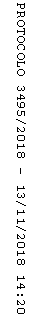 